DEUTSCH 1. KLASSEMITTWOCH, 25. MÄRZ 2020  DRAGI UČENCI!Upam, da ste vsi zdravi in ste se že navadili na vsakdan brez šole. Danes začnete s prvo šolsko uro pouka na daljavo.  Dobro preberite navodila. Za današnjo uro boste rabili zvezek in računalnik. Za pomoč prosite starše, da vam pomagajo pri delu na računalniku. Preko računalnika boste poslušali pesmice, s katerimi boste ponavljali sadje in zelenjavo. Ponovili boste tudi barve in nekatere oblike. V zvezek rišite sadje in zelenjavo, ki ste jo videli in slišali. Zdaj pa veselo na delo!NALOGA Na YOUTUBE poslušaj pesmice. https://www.youtube.com/watch?v=-kc3_CdsmlcDas Obstlied - Kinderlieder zum Mitsingen - Obst lernen - german fruit songhttps://www.youtube.com/watch?v=164cpMx0YIUDas Gemüselied - Kinderlieder zum mitsingen - german vegetable song - Gemüse lernenhttps://www.youtube.com/watch?v=FeESuOACGvQObst, Früchte lernen für Kinder. Buntes Obst lernen durch vorsprechen auf deutschhttps://www.youtube.com/watch?v=oNHeHyMBtSQDas Gemüselied - Kinderlieder lern Video - Lieder zum mitsingenPesmice večkrat poslušajte in ponavljajte besedišče.Mami pa nariši za materinski dan eno lepo veliko rožo, ki jo boš pobarval z najlepšimi barvami in ne pozabi ji povedati: DANKE, MAMA! 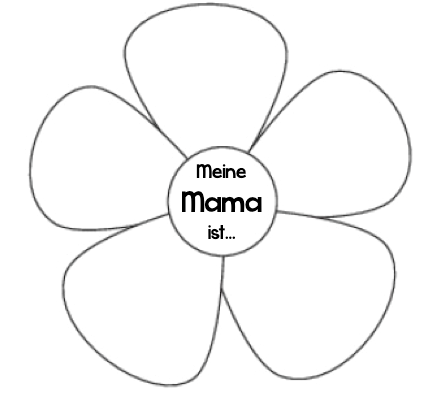 